БЛАГОДІЙНА ДОПОМОГА 2022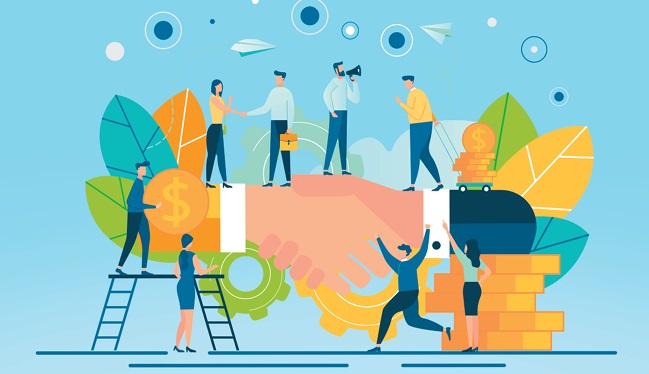 У жовтні 2022 року спеціальна школа отримала благодійну допомогу від Організації Об’єднаних Націй з питань освіти, науки і культури (ЮНЕСКО) «Про передачу ноутбуків» на суму 54 624,60 грн, у грудні 2022 року  від Управління Верховного комісара ООН у справах біженців на суму 500 000,00 грн. 